ΗΛΙΑΚΕΣ ΕΚΛΕΙΨΕΙΣ 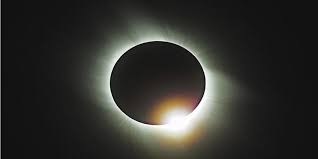 Το μεσημέρι της Κυριακής 3 Νοεμβρίου 2013 θα έχουμε τη δυνατότητα να παρατηρήσουμε και από την Ελλάδα μια έκλειψη ηλίου. Στην Ελλάδα η έκλειψη θα είναι ορατή ως μερική έκλειψη με μικρή κάλυψη του ηλιακού δίσκου από τη Σελήνη. Συγκεκριμένα, ανάλογα και με το γεωγραφικό πλάτος, η Σελήνη θα καλύψει έως και 10% τον ηλιακό δίσκο στη νότια Ελλάδα. Στη βόρεια Ελλάδα το ποσοστό θα είναι σταδιακά μικρότερο. Αντίστοιχα και η διάρκεια της έκλειψης θα είναι μεγαλύτερη για τη νότιο Ελλάδα (πάνω από μια ώρα στην Κρήτη) και μικρότερη για τη Βόρεια Ελλάδα (μισή ώρα στη Θεσσαλονίκη). Παρακάτω φαίνεται ένας  προσεγγιστικός πίνακας  με τις τοπικές ώρες που θα διαρκέσει η έκλειψη για τέσσερεις πόλεις της Ελλάδας. Το μέγιστο της έκλειψης βρίσκεται περίπου στο μέσο του κάθε διαστήματος. 

Αθήνα                 15:08 έως 16:05 
Θεσσαλονίκη     15:16 έως 15:47  
Πάτρα                 15:06 έως 16:00 
Χανιά                  15:04 έως 16:17 

Η παρατήρηση της έκλειψης πρέπει να γίνει μόνο με τα ειδικά ηλιακά φίλτρα. Χωρίς τη χρήση ειδικών φίλτρων υπάρχει κίνδυνος σοβαρής βλάβης στην υγεία των οφθαλμών. Ο πιο αποτελεσματικός τρόπος να δει κανείς την έκλειψη με κιάλια ή τηλεσκόπιο είναι με την αγορά του ηλιακού φίλτρου Baader Astrosolar. Επίσης, τα ειδικά γυαλιά παρατήρησης έκλειψης μπορούν να δείξουν την έκλειψη χωρίς άλλο οπτικό βοήθημα. Σε κάθε περίπτωση, απαιτείται προσοχή και τήρηση των προδιαγραφών του κατασκευαστή. 

Μπορεί στην Ελλάδα να δούμε την έκλειψη ως μερική ωστόσο σε άλλα μέρη του κόσμου θα είναι ορατή ως ολική. Το μονοπάτι της ολικότητας θα διασχίσει τον ατλαντικό ωκεανό και την κεντρική Αφρική. Ως μερική έκλειψη θα είναι ορατή σε όλη την Αφρική, τη μεσογειακή Ευρώπη και τμήματα της νοτίου Αμερικής. 

Ευχόμαστε καλές παρατηρήσεις σε όλους! Μπορεί η έκλειψη να είναι μικρής κάλυψης αλλά δεν παύει να είναι ένα συναρπαστικό φαινόμενο που δε θα έχουμε την ευκαιρία να δούμε στην Ελλάδα για άλλον ενάμιση χρόνο. Η επόμενη (μερική) έκλειψη ηλίου ορατή από τη χώρα μας θα γίνει το Μάρτιο του 2015. 
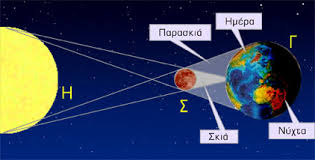 Η επόμενη ολική ηλιακή έκλειψη που θα είναι ορατή από την Ελλάδα θα συμβεί στις 21 Απριλίου του 2088. 